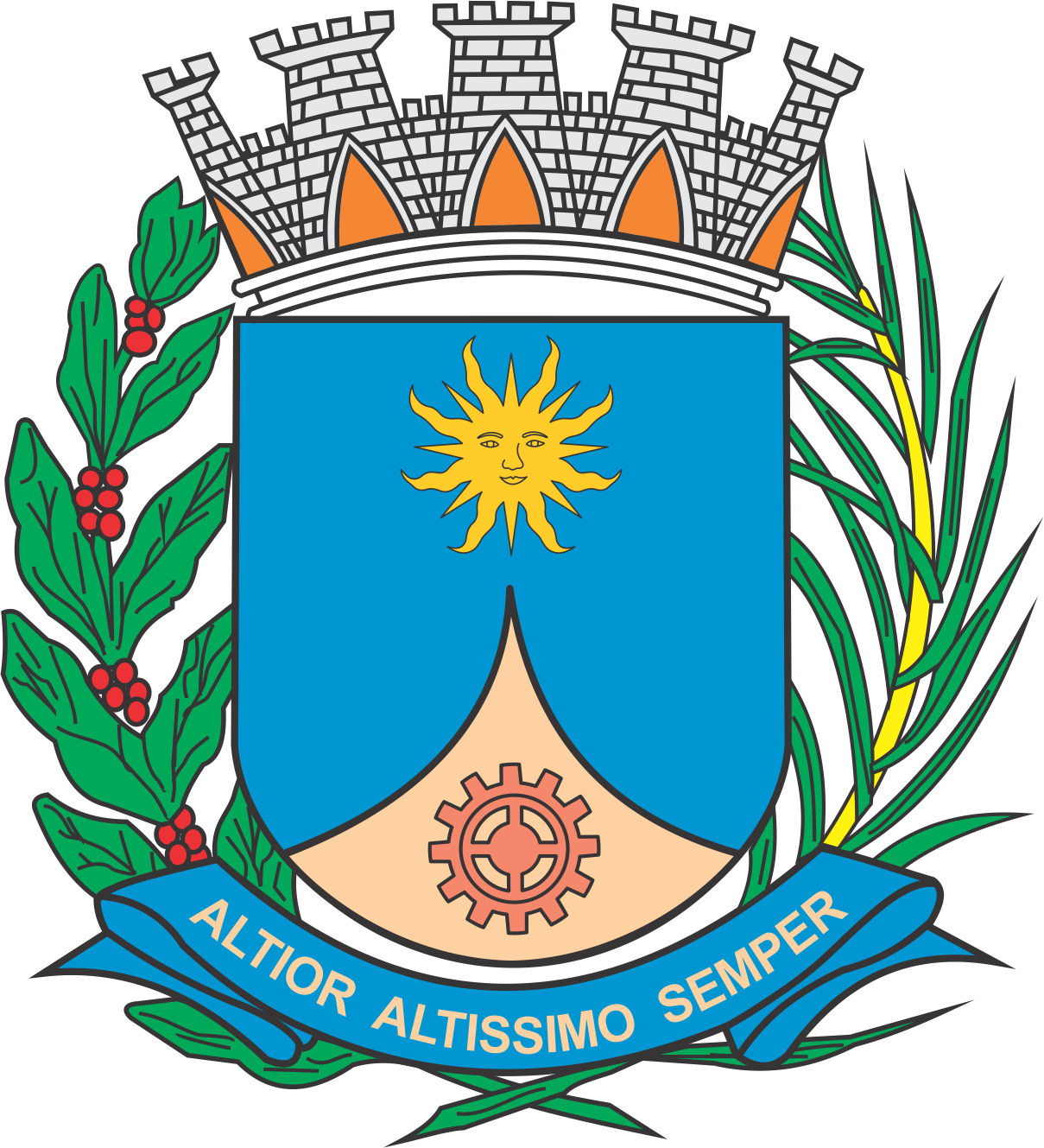 CÂMARA MUNICIPAL DE ARARAQUARAAUTÓGRAFO NÚMERO 167/17PROJETO DE LEI NÚMERO 205/17Dispõe sobre a abertura de Crédito Adicional Suplementar no DAAE - Departamento Autônomo de Água e Esgoto e dá outras providências.		Art. 1º Fica o Departamento Autônomo de Água e Esgoto autorizado a abrir um Crédito Adicional Suplementar no valor de R$ 1.164.000,00 (Um milhão, cento e sessenta e quatro mil reais), para pagamento referente ao uso de recursos hídricos no exercício de 2017, com recursos oriundos de anulação de dotação, conforme demonstrativo abaixo:		Art. 2º O Crédito Adicional Suplementar autorizado no artigo anterior será coberto com recursos provenientes de anulação parcial de dotação orçamentária vigente no valor de R$ 1.164.000,00 (Um milhão, cento e sessenta e quatro mil reais), conforme abaixo especificado: 		Art. 3º Fica incluído o presente Crédito Adicional Suplementar na Lei Municipal nº 8.075, de 22/11/2013 (Plano Plurianual - PPA); na Lei Municipal nº 8.753, de 19/07/2016 (Lei de Diretrizes Orçamentárias - LDO); e na Lei Municipal nº 8.864, de 16/12/2016, (Lei Orçamentária Anual - LOA).		Art. 4º Esta Lei entrará em vigor na data de sua publicação.		Art. 5º Revogam-se as disposições em contrário.		CÂMARA MUNICIPAL DE ARARAQUARA, aos 19 (dezenove) dias do mês de julho do ano de 2017 (dois mil e dezessete).JÉFERSON YASHUDA FARMACÊUTICOPresidente03DEPARTAMENTO AUTÔNOMO DE ÁGUA E ESGOTODEPARTAMENTO AUTÔNOMO DE ÁGUA E ESGOTODEPARTAMENTO AUTÔNOMO DE ÁGUA E ESGOTODEPARTAMENTO AUTÔNOMO DE ÁGUA E ESGOTODEPARTAMENTO AUTÔNOMO DE ÁGUA E ESGOTO03.03COORDENADORIA EXECUTIVA DE OPERAÇÕESCOORDENADORIA EXECUTIVA DE OPERAÇÕESCOORDENADORIA EXECUTIVA DE OPERAÇÕESCOORDENADORIA EXECUTIVA DE OPERAÇÕESCOORDENADORIA EXECUTIVA DE OPERAÇÕES03.03.11GERÊNCIA DE TRATAMENTO DE ÁGUA E ESGOTOSGERÊNCIA DE TRATAMENTO DE ÁGUA E ESGOTOSGERÊNCIA DE TRATAMENTO DE ÁGUA E ESGOTOSGERÊNCIA DE TRATAMENTO DE ÁGUA E ESGOTOSGERÊNCIA DE TRATAMENTO DE ÁGUA E ESGOTOSFUNCIONAL PROGRAMÁTICAFUNCIONAL PROGRAMÁTICAFUNCIONAL PROGRAMÁTICAFUNCIONAL PROGRAMÁTICAFUNCIONAL PROGRAMÁTICAFUNCIONAL PROGRAMÁTICA1717SaneamentoSaneamento17.51217.512Saneamento Básico UrbanoSaneamento Básico Urbano17.512.010817.512.0108Sistema de ÁguaSistema de Água17.512.0108.217.512.0108.2AtividadeAtividade17.512.0108.2.33617.512.0108.2.336Operar o Tratamento de ÁguaOperar o Tratamento de ÁguaR$1.164.000,00CATEGORIA ECONÔMICACATEGORIA ECONÔMICACATEGORIA ECONÔMICACATEGORIA ECONÔMICACATEGORIA ECONÔMICACATEGORIA ECONÔMICA3.3.90.30.Material de ConsumoMaterial de ConsumoMaterial de ConsumoR$1.164.000,00FONTE DE RECURSOFONTE DE RECURSOFONTE DE RECURSO04 – Recursos Próprios da Administração Indireta04 – Recursos Próprios da Administração Indireta04 – Recursos Próprios da Administração Indireta030303DEPARTAMENTO AUTÔNOMO DE ÁGUA E ESGOTODEPARTAMENTO AUTÔNOMO DE ÁGUA E ESGOTODEPARTAMENTO AUTÔNOMO DE ÁGUA E ESGOTO03.0703.0703.07DIRETORIA DE GESTÃO AMBIENTALDIRETORIA DE GESTÃO AMBIENTALDIRETORIA DE GESTÃO AMBIENTAL03.07.0103.07.0103.07.01GERÊNCIA DE RESÍDUOS SÓLIDOSGERÊNCIA DE RESÍDUOS SÓLIDOSGERÊNCIA DE RESÍDUOS SÓLIDOSFUNCIONAL PROGRAMÁTICAFUNCIONAL PROGRAMÁTICAFUNCIONAL PROGRAMÁTICAFUNCIONAL PROGRAMÁTICAFUNCIONAL PROGRAMÁTICAFUNCIONAL PROGRAMÁTICA1717SaneamentoSaneamento17.51217.512Saneamento Básico UrbanoSaneamento Básico Urbano17.512.011017.512.0110Gestão de Resíduos SólidosGestão de Resíduos Sólidos17.512.0110.217.512.0110.2AtividadeAtividade17.512.0110.2.15617.512.0110.2.156Tratamento e Disposição FinalTratamento e Disposição FinalR$1.164.000,00CATEGORIA ECONÔMICACATEGORIA ECONÔMICACATEGORIA ECONÔMICACATEGORIA ECONÔMICACATEGORIA ECONÔMICACATEGORIA ECONÔMICA3.3.90.39Outros Serviços Terceiros - Pessoa JurídicaOutros Serviços Terceiros - Pessoa JurídicaOutros Serviços Terceiros - Pessoa JurídicaR$1.164.000,00FONTE DE RECURSOFONTE DE RECURSOFONTE DE RECURSO04 – Recursos Próprios da Administração Indireta04 – Recursos Próprios da Administração Indireta04 – Recursos Próprios da Administração Indireta